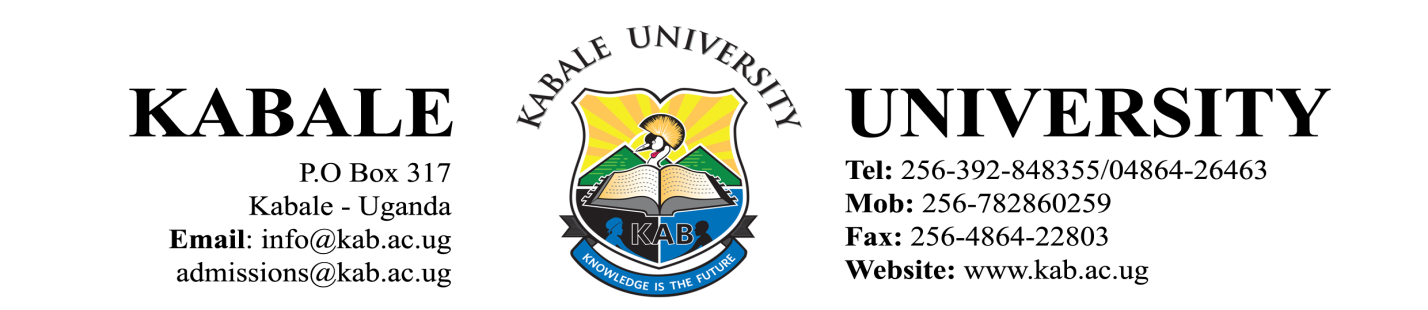 KABSAFE LAUNCH PROGRAMME9.30 A.M - Arrival of invited guests 9.45 A.M - Chief Guest signs visitor’s book in the Vice Chancellor’s office9.50 A.M - Chief Guest moves to Venue10.00 -10.10 A.M – Anthems and Opening prayer 10.10 -10.15 A.M – MC welcome remarks 10.15 -10.25 A.M – Dean Faculty of Science Brief remarks10. 25 - 10.30 A.M – Deputy Vice Chancellor Academic Affairs remarks10.30 – 10.45 A.M – Vice Chancellor’s speech 10.45 – 10.55 A.M – Chief Guest’s speech 10.55 - 11.00 A.M –launch of KABSAFE11.00 – Closing prayer 11.00 – Group photo (Chief Guest and Management)Departure and delivery of KABSAFE to the Hospitals